ContentsThe Noise ProblemEffects of NoiseHearing LossNoise InterferenceSleep DisturbanceNoise Influence on HealthNoise SourcesJet NoiseTurbomachinery NoiseNoise Measurement and RulesNoise Effectiveness Forecast (NEF)Effective Perceived Noise Level (EPNL)Noise CertificationNoise limitsCalculationsTupolev 154M DescriptionNoise calculationsTake-off Noise CalculationLanding Approach Noise ClaculationNoise SuppressionJet Noise SuppressionDuct LiningsDuct Lining Calculation1 The Noise ProblemThough long of concern to neighbors of major airports, aircraft noise first became a major problem with the introduction of turbojet-powered commercial aircraft (Tupolev 104, Boeing 707, Dehavilland Comet) in the late 1950s. It was recognized at the time that the noise levels produced by turbojet powered aircraft would be unacceptable to persons living under the take-off pattern of major airports. Accordingly, much effort was devoted to developing jet noise suppressors, with some modest success. Take-off noise restrictions were imposed by some airport managements, and nearly all first-generation turbojet-powered transports were equipped with jet noise suppressors at a significant cost in weight, thrust, and fuel consumption.	The introduction of the turbofan engine, with its lower jet velocity, temporarily alleviated the jet noise problem but increased the high-frequency turbomachinery noise, which became a severe problem on landing approach as well as on take-off. This noise was reduced somewhat by choosing proper rotor and stator blade numbers and spacing and by using engines of the single-mixed-jet type.2 Effects Of NoiseNoise is often defined as unwanted sound. To gain a satisfactory understanding of the effects of noise, it would be useful to look briefly at the physical properties of sound.Sound is the result of pressure changes in a medium, caused by vibration or turbulence. The amplitude of these pressure changes is stated in terms of sound level, and the rapidity with which these changes occur is the sound's frequency. Sound level is measured in decibels (dB), and sound frequency is stated in terms of cycles per second or Hertz (Hz). Sound level in decibels is a logarithmic rather than a linear measure of the change in pressure with respect to a reference pressure level. A small increase in decibels can represent a large increase in sound energy. Technically, an increase of 3 dB represents a doubling of sound energy, and an increase of 10 dB represents a tenfold increase. The ear, however, perceives a 10-dB increase as doubling of loudness.Another important aspect is the duration of the sound, and the way it is distributed in time. Continuous sounds have little or no variation in time, varying sounds have differing maximum levels over a period of time, intermittent sounds are interspersed with quiet periods, and impulsive sounds are characterized by relatively high sound levels and very short durations.The effects of noise are determined mainly by the duration and level of the noise, but they are also influenced by the frequency. Long-lasting, high-level sounds are the most damaging to hearing and generally the most annoying. High-frequency sounds tend to be more hazardous to hearing and more annoying than low-frequency sounds. The way sounds are distributed in time is also important, in that intermittent sounds appear to be somewhat less damaging to hearing than continuous sounds because of the ear's ability to regenerate during the intervening quiet periods. However, intermittent and impulsive sounds tend to be more annoying because of their unpredictability.Noise has a significant impact on the quality of life, and in that sense, it is a health problem. The definition of health includes total physical and mental well-being, as well as the absence of disease. Noise is recognized as a major threat to human well-being.The effects of noise are seldom catastrophic, and are often only transitory, but adverse effects can be cumulative with prolonged or repeated exposure. Although it often causes discomfort and sometimes pain, noise does not cause ears to bleed and noise-induced hearing loss usually takes years to develop. Noise-induced hearing loss can indeed impair the quality of life, through a reduction in the ability to hear important sounds and to communicate with family and friends. Some of the other effects of noise, such as sleep disruption, the masking of speech and television, and the inability to enjoy one's property or leisure time also impair the quality of life. In addition, noise can interfere with the teaching and learning process, disrupt the performance of certain tasks, and increase the incidence of antisocial behavior. There is also some evidence that it can adversely affect general health and well-being in the same manner as chronic stress.2.1  Hearing LossHearing loss is one of the most obvious and easily quantified effects of excessive exposure to noise. Its progression, however, is insidious, in that it usually develops slowly over a long period of time, and the impairment can reach the handicapping stage before an individual is aware of what has happened. Prolonged exposure to noise of a certain frequency pattern can cause either temporary hearing loss, which disappears in a few hours or days, or permanent loss. The former is called temporary threshold shift, and the latter is known as permanent threshold shift.Temporary threshold shift is generally not damaging to human’s ear unless it is prolonged. People who work in noisy environments commonly are victims of temporary threshold shift. 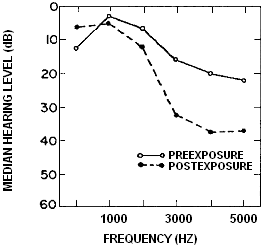 Figure 2.1 Temporary threshold shift for rock band performers.Repeated noise over a long time leads to permanent threshold shift. This is especially true in industrial applications where people are subjected to noises of a certain frequency.There is some disagreement as to the level of noise that should be allowed for an 8-hour working day. Some researchers and health agencies insist that 85 dB(A) should be the limit. Industrial noise level limitations are shown in the Table 2.1.Table 2.1 Maximum Permissible Industrial Noise Levels By OSHA(Occupational Safety and Health Act)Noise-induced hearing loss is probably the most well-defined of the effects of noise. Predictions of hearing loss from various levels of continuous and varying noise have been extensively researched and are no longer controversial. Some discussion still remains on the extent to which intermittencies ameliorate the adverse effects on hearing and the exact nature of dose-response relationships from impulse noise. It appears that some members of the population are somewhat more susceptible to noise-induced hearing loss than others, and there is a growing body of evidence that certain drugs and chemicals can enhance the auditory hazard from noise.Although the incidence of noise-induced hearing loss from industrial populations is more extensively documented, there is growing evidence of hearing loss from leisure time activities, especially from sport shooting, but also from loud music, noisy toys, and other manifestations of our "civilized" society. Because of the increase in exposure to recreational noise, the hazard from these sources needs to be more thoroughly evaluated. Finally, the recent evidence that hearing protective devices do not perform in actual use the way laboratory tests would imply, lends support to the need for reevaluating current methods of assessing hearing protector attenuation.2.2  Noise InterferenceNoise can mask important sounds and disrupt communication between individuals in a variety of settings. This process can cause anything from a slight irritation to a serious safety hazard involving an accident or even a fatality because of the failure to hear the warning sounds of imminent danger. Such warning sounds can include the approach of a rapidly moving motor vehicle, or the sound of malfunctioning machinery. For example, Aviation Safety states that hundreds of accident reports have many "say again" exchanges between pilots and controllers, although neither side reports anything wrong with the radios.Noise can disrupt face-to-face and telephone conversation, and the enjoyment of radio and television in the home. It can also disrupt effective communication between teachers and pupils in schools, and can cause fatigue and vocal strain in those who need to communicate in spite of the noise. Interference with communication has proved to be one of the most important components of noise-related annoyance.Interference with speech communication and other sounds is one of the most salient components of noise-induced annoyance. The resulting disruption can constitute anything from an annoyance to a serious safety hazard, depending on the circumstance.Criteria for determining acceptable background levels in rooms have also been expanded and refined, and progress has been made on the development of effective acoustic warning signals.It is now dear that hearing protection devices can interfere with the perception of speech and warning signals, especially when the listener is hearing impaired, both talker and listener wear the devices, and when wearers attempt to locate a signal's source.Noise can interfere with the educational process, and the result has been dubbed "jet-pause teaching" around some of the nation's noisier airports, but railroad and traffic noise can also produce scholastic decrements.2.3  Sleep DisturbanceNoise is one of the most common forms of sleep disturbance, and sleep disturbance is a critical component of noise-related annoyance. A study used by EPA in preparing the Levels Document showed that sleep interference was the most frequently cited activity disrupted by surface vehicle noise (BBN, 1971). Aircraft none can also cause sleep disruption, especially in recent years with the escalation of nighttime operations by the air cargo industry. When sleep disruption becomes chronic, its adverse effects on health and well-being are well-known.Noise can cause the sleeper to awaken repeatedly and to report poor sleep quality the next day, but noise can also produce reactions of which the individual is unaware. These reactions include changes from heavier to lighter stages of sleep, reductions in "rapid eye movement" sleep, increases in body movements during the night, changes in cardiovascular responses, and mood changes and performance decrements the next day, with the possibility of more serious effects on health and well-being if it continues over long periods.2.4  Noise Influence on HealthNoise has been implicated in the development or exacerbation of a variety of health problems, ranging from hypertension to psychosis. Some of these findings are based on carefully controlled laboratory or field research, but many others are the products of studies that have been severely criticized by the research community. In either case, obtaining valid data can be very difficult because of the myriad of intervening variables that must be controlled, such as age, selection bias, preexisting health conditions, diet, smoking habits, alcohol consumption, socioeconomic status, exposure to other agents, and environmental and social stressors. Additional difficulties lie in the interpretation of the findings, especially those involving acute effects.Loud sounds can cause an arousal response in which a series of reactions occur in the body. Adrenalin is released into the bloodstream; heart rate, blood pressure, and respiration tend to increase; gastrointestinal motility is inhibited; peripheral blood vessels constrict; and muscles tense. Even though noise may have no relationship to danger, the body will respond automatically to noise as a warning signal.3 Noise SourcesAll noise emanates from unsteadiness – time dependence in the flow. In aircraft engines there are three main sources of unsteadiness: motion of the blading relative to the observer, which if supersonic can give rise to propagation of a sequence of weak shocks, leading to the “buzz saw” noise of high-bypass turbofans; motion of one set of blades relative to another, leading to a pure-tome sound (like that from siren) which was dominant on approach in early turbojets; and turbulence or other fluid instabilities, which can lead to radiation of sound either through interaction with the turbomachine blading or other surfaces or from the fluid fluctuations themselves, as in jet noise.3.1  Jet Noise	When fluid issues as a jet into a stagnant or more slowly moving background fluid, the shear between the moving and stationary fluids results in a fluid-mechanical instability that causes the interface to break up into vortical structures as indicated in Fig. 3.1. The vortices travel downstream at a velocity which is between those of the high and low speed flows, and the characteristics of the noise generated by the jet depend on whether this propagation velocity is subsonic or supersonic with respect to the external flow. We consider first the case where it is subsonic, as is certainly the case for subsonic jets.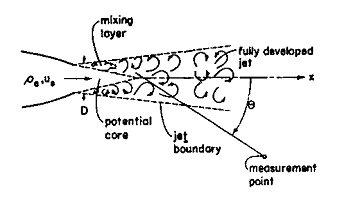 Figure 3.1 A subsonic jet mixing with ambient air, showing the mixing layerfollowed by the fully developed jet.	For the subsonic jets the turbulence in the jet can be viewed as a distribution of quadrupoles.3.2  Turbomachinery Noise	Turbomachinery generates noise by producing time-dependent pressure fluctuations, which can be thought of in first approximation as dipoles since they result from fluctuations in force on the blades or from passage of lifting blades past the observer.	It would appear at first that compressors or fans should not radiate sound due to blade motion unless the blade tip speed is supersonic, but even low-speed turbomachines do in fact produce a great deal of noise at the blade passing frequencies.4 Noise Measurement and Rules	Human response sets the limits on aircraft engine noise. Although the logarithmic relationship represented by the scale of decibels is a first approximation to human perception of noise levels, it is not nearly quantitative enough for either systems optimization or regulation. Much effort has gone into the development of quantitative indices of noise.4.1  Noise Effectiveness Forecast (NEF)	It is not the noise output of an aircraft per se that raises objections from the neighborhood of a major airport, but the total noise impact of the airport’s operations, which depends on take-off patterns, frequencies of operation at different times of the day, population densities, and a host of less obvious things. There have been proposals to limit the total noise impact of airports, and in effect legal actions have done so for the most heavily used ones.	One widely accepted measure of noise impact is the Noise Effectiveness Forecast (NEF), which is arrived at as follows for any location near an airport:For each event, compute the Effective Perceived Noise Level (EPNL) by the methods of ICAO Annex 16, as described below.For events occurring between 10 PM and 7 AM, add 10 to the EPNdB.Then NEF = , where the sum is taken over all events in a 24-hour period. A little ciphering will show that this last calculation is equivalent to adding the products of sound intensity times time for all events, then taking the dB equivalent of this. The subtractor 82 is arbitrary.4.2  Effective Perceived Noise Level (EPNL)	The perceived noisiness of an aircraft flyover depends on the frequency content, relative to the ear’s response, and on the duration. The perceived noisiness is measured in NOYs (unit of perceived noisiness) and is plotted as a function of sound pressure level and frequency for random noise in Fig. 4.1.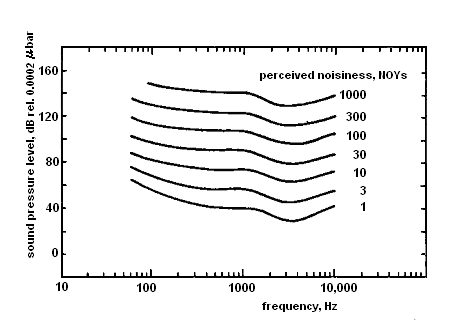 Figure 4.1 Perceived noisiness as a function of frequency and sound pressure levelPure tones (frequencies with pressure levels much higher than that of the neighboring random noise in the sound spectrum) are judged to be more annoying than an equal sound pressure in random noise, so a “tone correction” is added to their perceived noise level. A “duration correction” represents the idea that the total noise impact depends on the integral of sound intensity over time for a given event.	The 24 one-third octave bands of sound pressure level (SPL) are converted to perceived noisiness by means of a noy table. 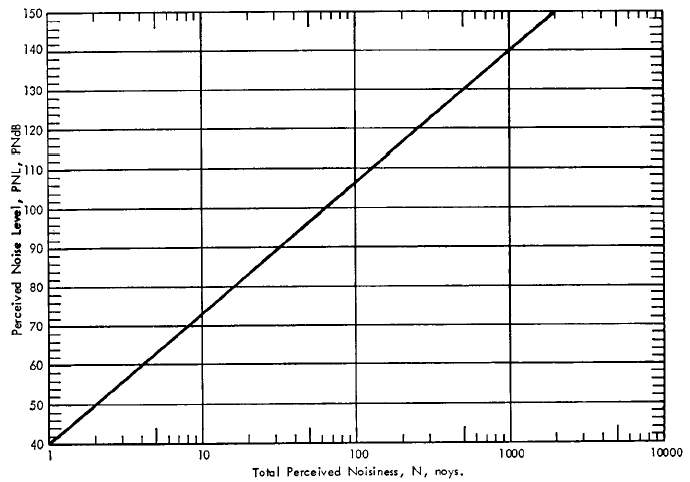 Figure 4.2 Perceived noise level as a function of NOYsConceptually, the calculation of EPNL involves the following steps.Determine the NOY level for each band and sum them by the relation,where k denotes an interval in time, i denotes the several frequency bande, and n(k) is the NOY level of the noisiest band. This reflects the “masking” of lesser bands by the noisiest.The total PNL is then PNL(k) = 40 + 33.3 log10N(k).Apply a tone correction c(k) by identifying the pure tones and adding to PNL an amount ranging from 0 to 6.6 dB, depending on the frequency of the tone and its amplitude relative to neighboring bands.Apply a duration correction according to EPNL = PNLTM + D, where PNLTM is the maximum PNL for any of the time intervals. Here ,where t = 0.5 sec, T = 10 sec, and d is the time over which PNLT exceeds PNLTM – 10 dB. This amounts to integrating the sound pressure level over the time during which it exceeds its peak value minus 10 dB, then converting the result to decibels.All turbofan-powered transport aircraft must comply at certification with EPNL limits for measuring points which are spoken about in the next chapter.5 Noise CertificationThe increasing volume of air traffic resulted in unacceptable noise exposures near major urban airfields in the late 1960s, leading to a great public pressure for noise control. This pressure, and advancing technology, led to ICAO Annex 16, AP-36, Joint Aviation Regulation Part 36 (JAR-36) and Federal Aviation Rule Part 36 (FAR-36), which set maximum take-off, landing and “sideline” noise levels for certification of new turbofan-powered aircraft. It is through the need to satisfy this rule that the noise issue influences the design and operation of aircraft engines. A little more general background of the noise problem may be helpful in establishing the context of engine noise control.The FAA issued FAR-36 (which establishes the limits on take-off, approach, and sideline noise for individual aircraft), followed by ICAO issuing its Annex 16 Part 2, and JAA issuing JAR-36. These rules have since been revised several times, reflecting both improvements in technology and continuing pressure to reduce noise. As of this writing, the rules are enunciated as three progressive stages of noise certification. The noise limits are stated in terms of measurements at three measuring stations, as shown in Fig. 5.1: under the approach path 2000 m before touchdown, under the take-off path 6500 m from the start of the take-off roll, and at the point of maximum noise along the sides of the runway at a distance of 450 m.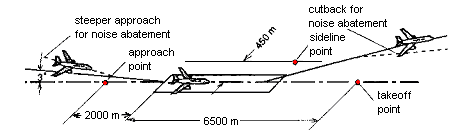 Figure 5.1 Schematic of airport runway showing approach, take-off, and sideline noise measurement stations.The noise of any given aircraft at the approach and take-off stations depends both on the engines and on the aircraft’s performance, operational procedures, and loading, since the power settings and the altitude of the aircraft may vary.The sideline station is more representative of the intrinsic take-off noise characteristics of the engine, since the engine is at full throttle and the station is nearly at a fixed distance from the aircraft. The actual distance depends on the altitude the aircraft has attained when it produced maximum noise along the designated measuring line. Since FAR-36 and international rules set by the International Civil Aviation Organization (ICAO annex 16, Part 2) which are generally consistent with it have been in force, airport noise has been a major design criterion for civil aircraft.Stricter noise pollution standards for commercial aircraft, established by the International Civil Aviation Organization, came into effect worldwide on 1 April. Most industrialized countries, including all EU states, enforced the new rules and the vast majority of airliners flying in those states already meet the more stringent requirements. But some Eastern European countries are facing a problem, especially Russia. Eighty percent of its civilian aircraft fall short of the standards, meaning it will not be able to apply the new rules for domestic flights. Even more worrisome for Moscow is the fact that Russia could find many of its planes banned from foreign skies. Enforcement of the new rules could force Russia to cancel 11,000 flights in 2002, representing some 12 percent of the country's passenger traffic.The new rules have been applied only to subsonic transports, because no new supersonic commercial aircraft have been developed since its promulgation.5.1  Noise LimitsAs mentioned above, all turbofan-powered transport aircraft must comply at certification with EPNL limits for the three measuring stations as shown in Fig. 5.1. The limits depend on the gross weight of the aircraft at take-off and number of engines, as shown in Fig. 5.2. The rule is the same for all engine numbers on approach and on the sideline because the distance from the aircraft to the measuring point is fixed on approach by the angle of the approach path (normally 3 deg) and on the sideline by the distance of the measuring station from the runway centerline.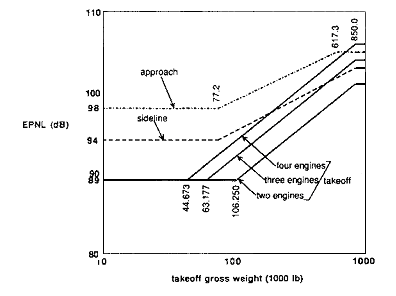 Figure 5.2 Noise limits imposed by ICAO Annex 16 for certification of aircraft.On take-off, however, aircraft with fewer engines climb out faster, so they are higher above the measuring point. Here the “reasonable and economically practicable” principle comes into dictate that three-engine and two-engine aircraft have lower noise levels at the take-off noise station than four-engine aircraft.	There is some flexibility in the rule, in that the noise levels can be exceeded by up to 2 EPNdB at any station provided the sum of the exceedances is not over 3 ENPdB and that the exceedances are completely offset by reductions at other measuring stations.6 Noise Level CalculationsTupolev 154M DescriptionFor most airlines in the CIS, the Tupolev Tu-154 is nowadays the workhorse on domestic and international routes.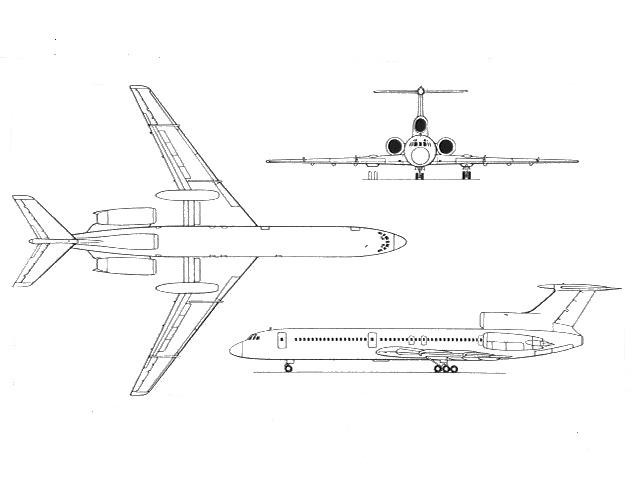 Figure 6.1 Tupolev 154M main lookIt was produced in two main vesions: The earlier production models have been designated Tupolev -154, Tupolev -154A, Tupolev -154B, Tupolev -154B-1 and Tupolev -154B-2, while the later version has been called Tupolev -154M. Overall, close to 1'000 Tupolev -154s were built up to day, of which a large portion is still operated.Table 6.1 Tupolev 154M main characteristicsThe Tu-154 was developed to replace the turbojet powered Tupolev Tu-104, plus the Antonov - 10 and Ilyushin - 18 turboprops. Design criteria in replacing these three relatively diverse aircraft included the ability to operate from gravel or packed earth airfields, the need to fly at high altitudes 'above most Soviet Union air traffic, and good field performance. In meeting these aims the initial Tupolev -154 design featured three Kuznetsov (now KKBM) NK-8 turbofans, triple bogey main undercarriage units which retract into wing pods and a rear engine T-tail configuration.The Tupolev -154's first flight occurred on October 4 1968. Regular commercial service began in February 1972. Three Kuznetsov powered variants of the Tupolev -154 were built, the initial Tupolev -154, the improved Tupolev -154A with more powerful engines and a higher max take-off weight and the Tupolev -154B with a further increased max take-off weight. Tupolev -154S is a freighter version of the Tupolev -154B.Current production is of the Tupolev -154M, which first flew in 1982. The major change introduced on the M was the far more economical, quieter and reliable Solovyev (now Aviadvigatel) turbofans. The Tupolev - 154M2 is a proposed twin variant powered by two Perm PS90A turbofans.6.2  Noise CalculaionsNoise level at control points is calculated using the Noise-Power-Distance (NPD) relationship. In practice NPD-relationship is used in the parabolic shape: ,where coefficients А, В, С are different for different aircraft types and engine modes. For Tupolev-154M the coefficients А, В, С are shown in the table 6.2 in respect to Tupolev-154.Table 6.2 Noise-Power-Distance coefficients of similar aircraft.6.2.1  Take-off Noise CalculationThe aircraft begins the take-off roll at point A (Fig. 6.2), lifts off at point B, and initiates the first constant climb at point C at an angle β. The noise abatement thrust cutback is started at point D and completed at point E where the second constant climb is defined by the angle γ (usually expressed in terms of the gradient in percent). The end of the noise certification take-off flight path is represented by aircraft position F whose vertical projection on the flight track (extended centerline of the runway) is point M. The position of the aircraft must be recorded for the entire interval during which the measured aircraft noise level is within 10 dB of PNLTM. Position K is the take-off noise measuring station whose distance AK is specified as 6500 meters.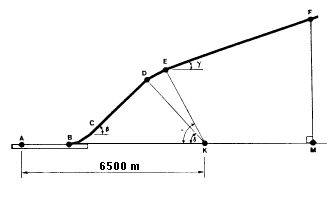 Figure 6.2 Take-off and climb pathThe take-off profile is defined by five parameters -- (A) AB, the length of take-off roll; (B) β the first constant climb angle; (C) γ, the second constant climb angle; and (D) δ, and e, the thrust cutback angles. These five parameters are functions of the aircraft performance and weight, and the atmospheric conditions of temperature, pressure, and wind velocity and direction.Under reference atmospheric conditions and with maximum take-off weight, the gradient of the second constant climb angle (γ) may not be less than 4 percent. However, the actual gradient will depend upon atmospheric conditions, assuming maximum take-off weight and the parameters characterizing engine performance are constant (rpm, or any other parameter used by the pilot).In operational conditions the climb is performed without the cutback stage, and the aircraft flies over the control point at a lower altitude, which leads to higher noise levels.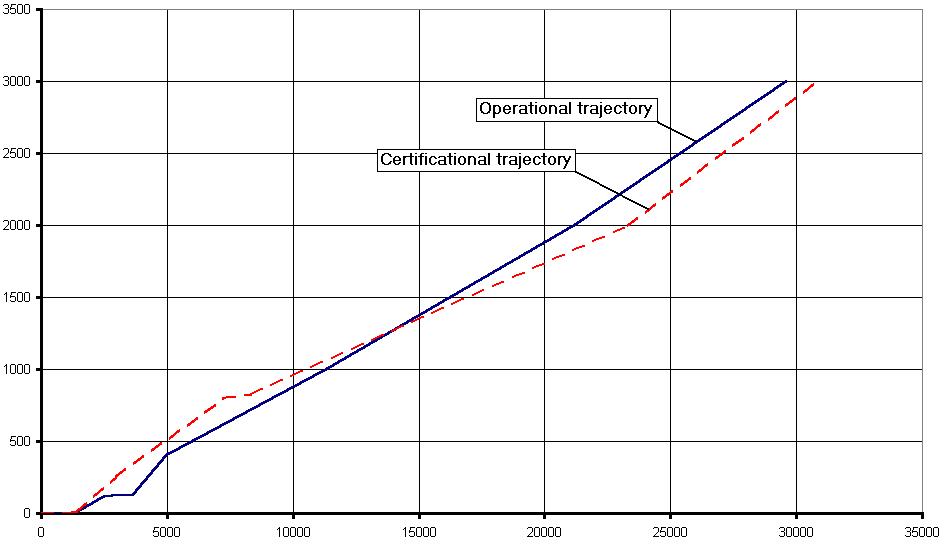 Figure 6.3 Comparison between operational and certification trajectoriesThe climb path for Tupolev 154M was calculated using the following equationwhere:m is aircraft mass;P is thrust; is the angle of attack,  is the angle of engine installation; is climb angle which is equal to  or , depending on the climb stage.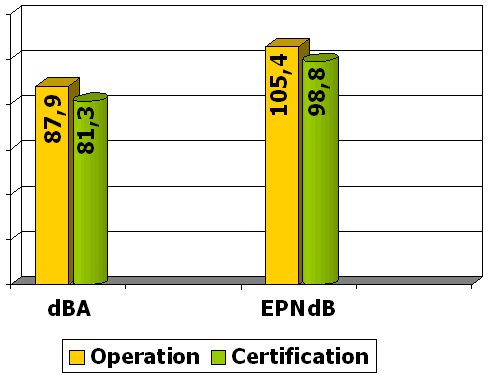 Figure 6.4 Comparison between noise levels under different flight paths6.2.2  Approach Noise CalculationThe approaches must be conducted with a steady glide angle of 3°±0.5° and must be continued to a normal touchdown with no airframe configuration change. Thus the distance from the control point to the glideslope RN remains constant and is equal to 119.7 m.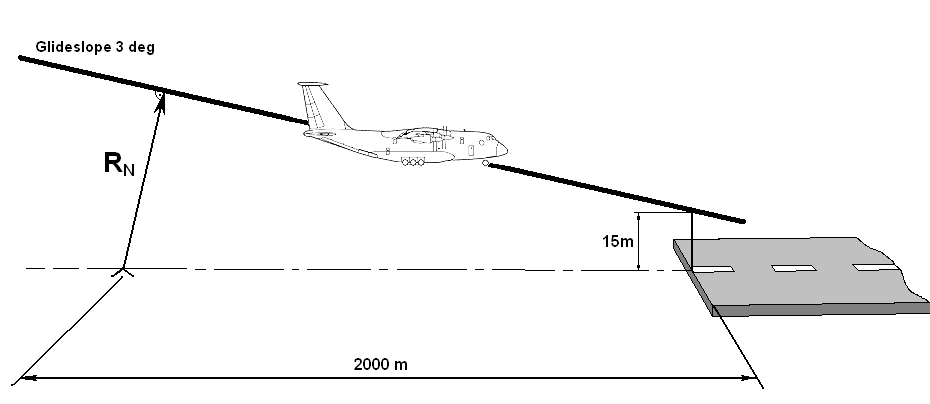 Figure 6.5 Schematic of approach	Taking into account that the speed remains constant and airframe configuration is for landing, we can calculate the stall speed:,where G is airplane weight,  is air density, S is wing area, Cy max is maximum lift coefficient determined from Fig. 6.6.Approach speed should be 30% greater that the stall speed: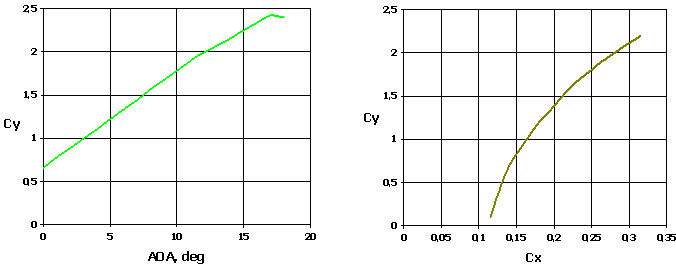 Figure 6.6 Aerodynamic characteristics of Tupolev 154M.Using the approach speed, we can calculate current lift coefficient:.Corresponding drag coefficient is determined from Fig. 6.6.Some corrections must be made to calculated values of drag and lift coefficients. It is necessary to take into account the influence of the landing gear which creates additional drag and decreases lift. The influence of flaps and slats is little and can be neglected.Necessary thrust is calculated using the following formula,where  is drag and  is approach path angle which is equal to 3 degrees.Calculated results for five different landing weights are shown in the table 6.3. Table 6.3 Calculation results for Tupolev 154M at approach configuration.Tupolev 154M has the same aerodynamics as Tupolev 154, thus the necessary thrust for both of them during approach is almost the same. Tupolev 154M has more powerful engines and it can carry more payload. Its maximum landing weight is 2 tons greater than that one of 154. Noise parameters are different for these aircraft (table 6.2), and the calculated noise levels slightly differ as well.7 Noise Suppression7.1  Suppression of Jet NoiseMethods for suppressing jet noise have exploited the characteristics of the jet itself and those of the human observer. For a given total noise power, the human impact is less if the frequency is very high, as the ear is less sensitive at high frequencies. A shift to high frequency can be achieved by replacing one large nozzle with many small ones. This was one basis for the early turbojet engine suppressors. Reduction of the jet velocity can have a powerful effect since P is proportional to the jet velocity raised to a power varying from 8 to 3, depending on the magnitude of uc. The multiple small nozzles reduced the mean jet velocity somewhat by promoting entrainment of the surrounding air into the jet. Some attempts have been made to augment this effect by enclosing the multinozzle in a shroud, so that the ambient air is drawn into the shroud.Certainly the most effective of jet noise suppressors has been the turbofan engine, which in effect distributes the power of the exhaust jet over a larger airflow, thus reducing the mean jet velocity.In judging the overall usefulness of any jet noise reduction system, several factors must be considered in addition to the amount of noise reduction. Among these factors are loss of thrust, addition of weight, and increased fuel consumption.A number of noise-suppression schemes have been studied, mainly for turbofan engines of one sort or another. These include inverted-temperature-profile nozzles, in which a hot outer flow surrounds a cooler core flow, and mixer-ejector nozzles. In the first of these, the effect is to reduce the overall noise level from that which would be generated if the hot outer jets are subsonic with respect to the outer hot gas. This idea can be implemented either with a duct burner on a conventional turbofan or with a nozzle that interchanges the core and duct flows, carrying the latter to the inside and the former to the outside. In the mixer-ejector nozzle, the idea is to reduce the mean jet velocity by ingesting additional airflow through a combination of the ejector nozzles and the chute-type mixer. Fairly high mass flow ratios can be attained with such arrangements, at the expense of considerable weight.The most promising solution, however, is some form of “variable cycle” engine that operates with a higher bypass ratio on take-off and in subsonic flight than at the supersonic cruise condition. This can be achieved to some degree with multi-spool engines by varying the speed of some of the spools to change their mass flow, and at the same time manipulating throttle areas. Another approach is to use a tandem-parallel compressor arrangement, where two compressors operate in parallel at take-off and subsonically, and in series at a supersonic conditions.7.1.1  Duct LiningsIt is self evident that the most desirable way to reduce engine noise would be to eliminate noise generation by changing the engine design. The current state of the art, however, will not provide levels low enough to satisfy expected requirements; thus, it is necessary to attenuate the noise that is generated.Fan noise radiated from the engine inlet and fan discharge (Fig. 7.1) of current fan jet airplanes during landing makes the largest contribution to perceived noise.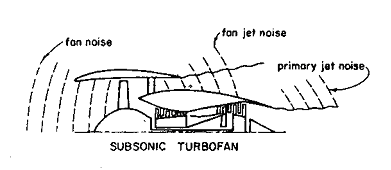 Figure 7.1 Schematic illustration of noise sources from turbofan enginesFigure 7.2. shows a typical farfield SPL noise spectrum generated by a turbofan engine at a landing-approach power setting. Below 800 Hz, the spectrum is controlled by noise from the primary jet exhaust. The spectrum between 800 and 10000 Hz contains several discrete frequency components in particular that need to be attenuated by the linings in the inlet and the fan duct before they are radiated to the farfield.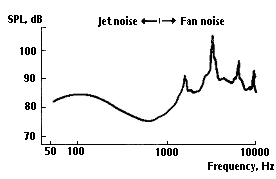 Figure 7.2 Engine-noise spectrumThe objective in applying acoustic treatment is to reduce the SPL at the characteristic discrete frequencies associated with the fan blade passage frequency and its associated harmonics. Noise reductions at these frequencies would alleviate the undesirable fan whine and would reduce the perceived noise levels.A promising approach to the problem has been the development of a tuned-absorber noise-suppression system that can be incorporated into the inlet and exhaust ducts of turbofan engines. An acoustical system of this type requires that the internal aerodynamic surfaces of the ducts be replaced by sheets of porous materials, which are backed by acoustical cavities. Simply, these systems function as a series of dead-end labyrinths, which are designed to trap sound waves of a specific wavelength. The frequencies for which these absorbers are tuned is a function of the porosity of flow resistance of the porous facing sheets and of the depth or volume of the acoustical cavities. The cavity is divided into compartments by means of an open cellular structure, such as honeycomb cells, to provide an essentially locally reacting impedance (Fig. 7.3). This is done to provide an acoustic impedance almost independent of the angle of incidence of the sound waves impinging on the lining. The perforated-plate-and-honeycomb combination is similar to an array of Helmholtz resonators; the pressure in the cavity acts as a spring upon which the flow through the orifice oscillates in response to pressure fluctuations outside the orifice.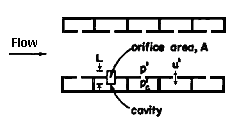 Figure 7.2 Schematic of acoustic damping cavities in an angine duct. The size of the resonators is exaggerated relative to the duct diameter.The attenuation spectrum of this lining is that of a sharply tuned resonator effective over a narrow frequency range when used in an environment with low airflow velocity or low SPL. This concept, however, can also provide a broader bandwidth of attenuation in a very high noise-level environment where the particle velocity through the perforations is high, or by the addition of a fine wire screen that provides the acoustic resistance needed to dissipate acoustic energy in low particle-velocity or sound-pressure environments. The addition of the wire screen does, however, complicate manufacture and adds weight to such an extent that other concepts are usually more attractive.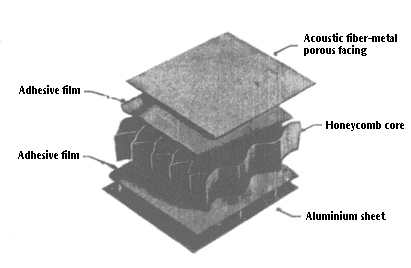 Figure 7.3 Acoustical lining structure.Although the resistive-resonator lining is a frequency-tuned device absorbing sound in a selected frequency range, a suitable combination of material characteristics and lining geometry will yield substantial attenuation over a frequency range wide enough to encompass the discrete components and the major harmonics of most fan noise.7.1.2 Duct Lining CalculationFirst we have to determine the blade passage frequency:,where z is number of blades, n is RPM.Blade passage frequencies for different engine modes are given in table 7.1Next we determine the second fan blade passage harmonic frequency, which is two times greater than the first one: .Table 7.1 Fan blade passage frequencies for different engine modes.Using experimental data, we determine lining and cell geometry:For the first harmonic, parameters will be:Distance between linings 28.5 cm;Lining length 45 cm;Lining depth 2.5 cm;Cell length 2 cm..For the second harmonic, parameters will be the following:Distance between linings 4.5 cm;Lining length 5 cm;Lining depth 2.5 cm;Cell length 0.4 cm.Figure 7.4 shows the placement of the lining in engine nacelle.Figure 7.4 Lining placement in the nacelle.Sound Level, dB(A)Maximum Duration During Any Working Day (hr)90892695410021051110½115¼RoleMedium range passenger aircraftStatusProduced until circa 1996, in wide spread service NATO CodenameCareless First FlightOctober 3, 1968 First Service1984Engines3 Soloviev D-30KU (104 kN each)Length47.9 mWingspan37.5 mRange3'900 kmCruising Speed900 km/hPayload Capacity156-180 passengers (5450 kg)Maximum Take-off Weight100'000 kg Tupolev-154Tupolev-154Tupolev-154Tupolev-154MTupolev-154MTupolev-154MEngine modeABCABCMaximal145.45-15.66-0.81142.53-15.52-0.83Nominal142.14-15.56-0.82137.58-14.28-1.0985% of nominal140.50-16.29-0.76142.84-17.75-0.78Cruise140.23-16.35-1.15137.56-16.07-1.102-nd cruise131.03-10.38-2.23130.07-11.54-2.00Descending126.84-11.86-1.93128.57-14.25-1.39Idle132.37-16.36-0.86134.92-17.13-0.68Weight, % MLWMLW95%90%85%80%Weight, kg8000076000720006800068000Vapp, m/s74,872,9170,96468,96566,91Thrust, kg8445,638024,677601,887179,666758,58LA, dBA96,7496,0595,3594,6693,97EPNL, EPNdB112,17111,32110,48109,64108,79∆LA, dBA00,690,70,690,69∆EPNL, EPNdB00,850,840,840,85SQRT (Wing Load)21,08220,5482019,43718,856Thrust To Weight rt.0,105570,1055880,1055820,1055830,105603Take-offNominal88%Nom70%Nom60%Nom53%NomIdleRPM1042510055987895139315883740001st harmonic freq., Hz2nd harmonic freq., Hz